П О С Т А Н О В Л Е Н И Ег. Весьегонск04.12.2020                                                                                                                            № 579О  использовании фейерверков и пиротехническихсредств на территории Весьегонского муниципального округа в период  проведения новогодних и рождественских праздников 2021 года              В целях исполнения указаний Главного Управления МЧС России по Тверской области и  предотвращения возникновения пожаров от запуска пиротехнических изделий, в связи с приближением празднования Нового года и Рождества Христовап о с т а н о в л я ю:1. Утвердить в городе Весьегонск, для использования фейерверков и пиротехнических средств  территорию Приморского парка ,береговая линия Рыбинского водохранилища.	2.Контроль за выполнением настоящего постановления оставляю за собой.3. Настоящее постановление подлежит официальному обнародованию на информационных стендах Весьегонского муниципального округа и размещению на официальном сайте Администрации Весьегонского муниципального  округа в сети  «ИНТЕРНЕТ».4. Настоящее постановление вступает в силу после его официального обнародования.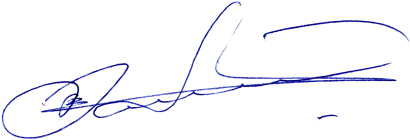  И.о.Главы Весьегонского муниципального округа                                                                      А.В.КозловАДМИНИСТРАЦИЯ  ВЕСЬЕГОНСКОГО  МУНИЦИПАЛЬНОГО ОКРУГАТВЕРСКОЙ  ОБЛАСТИ